Publicado en Granollers el 30/11/2021 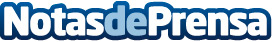 15 años de voluntariado internacional: Cooperatour sigue tejiendo lazos de solidaridadTras la crisis sanitaria por el Covid-19, Cooperatour está multiplicando esfuerzos para acelerar la vuelta a la normalidad en el sector ofreciendo experiencias seguras en tiempos de pandemia. La ONG está conmemorando su 15º aniversario celebrando un sorteo de un viaje solidario a TanzaniaDatos de contacto:David Pratdesaba677004657Nota de prensa publicada en: https://www.notasdeprensa.es/15-anos-de-voluntariado-internacional Categorias: Internacional Viaje Turismo Emprendedores Solidaridad y cooperación http://www.notasdeprensa.es